奔2配套vmware镜像更新说明本vmware镜像是《奔跑吧linux内核》第二版的配套实验虚拟机镜像。我们提供两个版本：1. VMware Player 152. VirtualBox 大家可以根据自己的喜好来选择。虚拟机镜像都是基于Ubuntu 20.04制作而成。使用MAC Book的小伙伴可以选择VirtualBox。用户名：rlk密码： 123工作目录: /home/rlk/rlk注意：建议给虚拟机分配至少4GB的内存。第一次使用时，建议做如下更新：$ cd /home/rlk/rlk/runninglinuxkernel_5.0$ git pull镜像特色runninglinux_5.0：《奔跑吧Linux内核》第二版的配套实验平台。配套的实验是在 kmodules 目录下面:奔跑吧进阶篇(卷1和卷2)对应的实验：kmodules/rlk_lab/rlk_senior奔跑吧入门篇对应的实验：kmodules/rlk_lab/rlk_basicrunninglinux_5.0有两个git tree镜像。github：https://github.com/figozhang/runninglinuxkernel_5.0腾讯git：https://benshushu.coding.net/public/runninglinuxkernel_5.0/runninglinuxkernel_5.0/git/files内置了eclipse-cdt ，安装在/home/rlk/tools/eclipse目录下面。内置了笨叔定制版的QEMU，可以支持树莓派4。内置了openocd。内置了DS-5社区版。内置了笨叔定制版的aarch64-linux-gnu-gdb，支持tui模式显示中文的内置了vscode。内置了YCM。gcc 5安装在/home/rlk/tools/目录下。V1.5.1版本新增riscv_programming_practice仓库，目录在/home/rlk/rlk更新arm_programming_practice，runninglinuxkernel_5.0和runninglinuxkernel_5.15仓库到2023年3月12日。安装libsdl2-dev libreadline-dev（编译NEMU需要）gcc 7编译NEMU会报错，把x86的gcc切换到9.3V1.5.0版本安装了qemu-system-riscv64-7.0和qemu-system-aarch64-6.2安装了如下依赖包sudo apt install  libsdl2-2.0-0 gperf gtkwave device-tree-compiler安装了支持RVV的riscv64-unknown-elf-gcc，安装目录在/opt/riscv编译安装了v11-branch分支的iverilog安装4.1版本的verilator安装了Litmus测试环境$ sudo apt install opam$ opam init$ opam update$ opam install herdtools7$ eval $(opam config env)V1.4.2版本新增runninglinuxkernel_5.15，为了帮助大家更好体验和验证ARMv8v9新特性，例如MTE, PAC, BTI等。这个git repo支持O0编译和kdump。更新runninglinuxkernel_5.0代码新增了6.2版本的qemu-system-aarch64，路径在/usr/local/bin/ qemu-system-aarch64-git安装了如下依赖包：sudo apt install librbd-dev libsource-highlight4v5新增了crash-arm64工具，可以在x86主机上解析arm64的crash dump文件，比在QEMU的arm64 Linux系统里查看crash dump文件要快速和方便的多。V1.4.1版本更新runninglinuxkernel_5.0代码安装了如下软件：sudo apt install clang exuberant-ctags python-is-python3重新配置YCM。安装python-is-python3。YCM默认使用python3重新编译YCM。cd /home/rlk/.vim/bundle/YouCompleteMe/python3 install.py --clangd-completer使用YCM-Generator来为runninglinuxkernel_5.0目录生成一个.ycm_extra_conf.py配置文件，这个配置文件已经上传到git上，大家只要git pull一下runninglinuxkernel_5.0即可。如果读者想自己生成.ycm_extra_conf.py，可以通过如下步骤。$ sudo apt install clang exuberant-ctags$ git clone https://github.com/rdnetto/YCM-Generator.git$ cd YCM-Generator$ ./config_gen.py /home/rlk/rlk/runninglinuxkernel_5.0测试YCM。打开vim，然后打开mm/memory.c文件，在第370行，输入vma->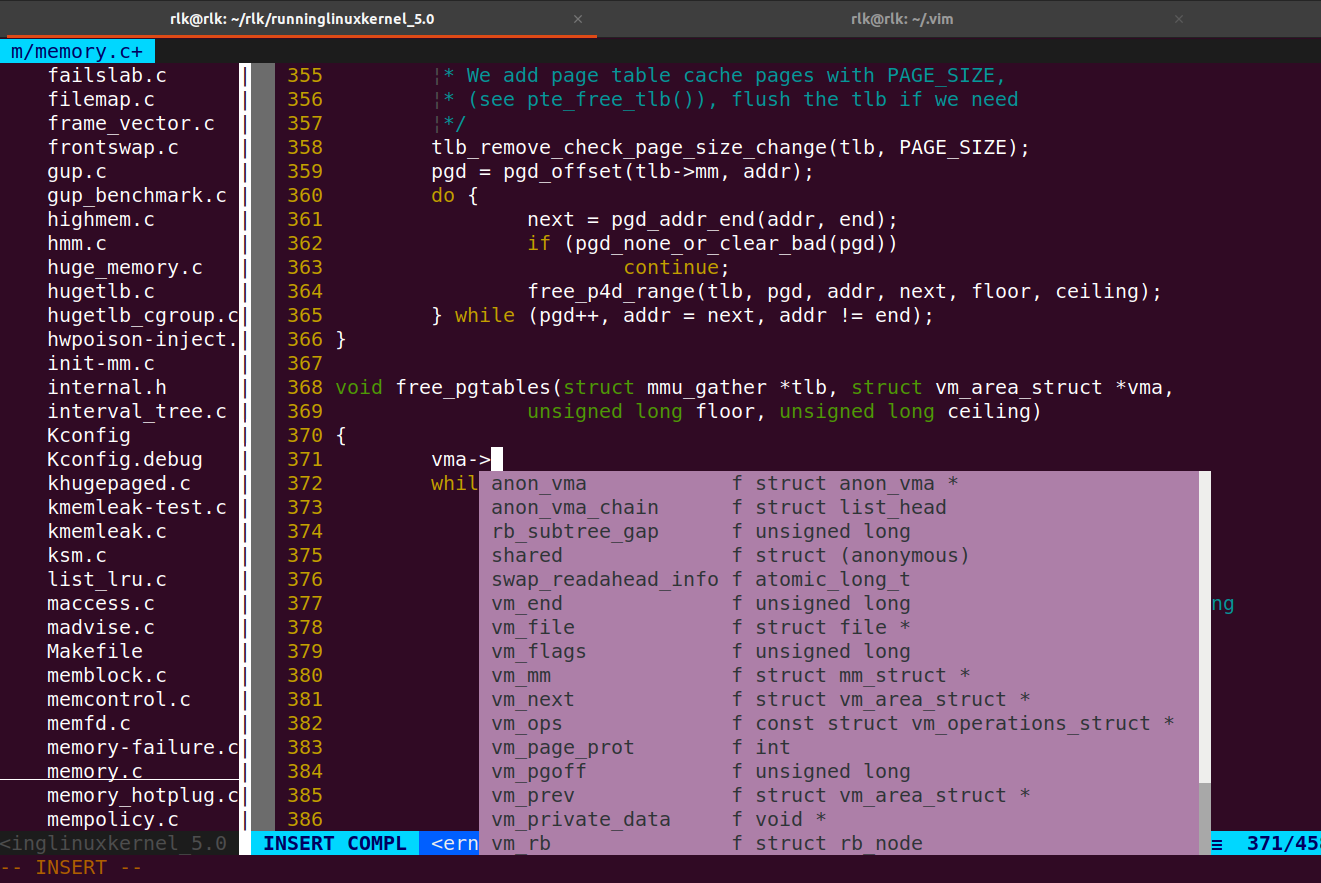 V1.4.0版本更新runninglinuxkernel_5.0代码，新增《奔跑吧linux内核 入门篇》第二版配套的实验参考代码，代码目录：/home/rlk/rlk/runninglinuxkernel_5.0/kmodules/rlk_lab/rlk_basic新增如下软件包：sudo apt install libelf-dev  gcc-7  xterm curlsudo apt build-dep linux-image-generic把x86_64版本的GCC设置为gcc 7安装docker安装k8sV1.3版本1. 关闭系统自动更新。2. 关闭aarch64-linux-gnu-gcc 5 (update-alternatives --remove)3. 更新runninglinuxkernel_5.0最新代码。4. vbox版本的显卡内存大小从16MB改成128MB。5. 新增aarch64-linux-gnu-gdb，该版本可以在tui模式下显示中文注释。V1.2版本1. 更新了QEMU for 树莓派4，支持树莓派4上的GIC中断控制器。v1.2版本可能存在的bug：1. vmware image v1.2版本，系统更新之后，aarch64-linux-gnu-gcc的版本从9变成了5。2. vmware image v1.2版本，里面的runninglinuxkernel_5.0运行不起来，请把run_debian_arm64.sh里面的“.gic_version”改成“.gic-version”V1.0版本1. 安装如下软件。	sudo apt install net-tools libncurses5-dev libssl-dev build-essential openssl qemu-system-arm libncurses5-dev gcc-aarch64-linux-gnu git bison flex bc vim universal-ctags cscope cmake python3-dev gdb-multiarch openjdk-13-jre trace-cmd kernelshark bpfcc-tools cppcheck docker docker.io make libtool pkg-config autoconf automake texinfo2. 安装： open-vm-tools  open-vm-tools-desktop3. 安装支持rpi4的qemu4. 安装openocd5. 安装DS-5社区版6. 安装vim和最新的YCM7. 安装最新版本eclipse-cdt8. 安装vscode9. 安装了linaro的arm-linux-gnueabi-gcc 5以及aarch64-linux-gnu-gcc 5补充说明读者若想编译rlk_4.0中的arm64内核，需要切换到gcc-5。可以使用update-alternatives命令来切换。关于如何使用update-alternatives可以参考《奔跑吧Linux内核 * 入门篇>第一版第16页。注意：编译runninglinux_5.0请使用GCC 9版本，编译runninglinux_4.0请使用GCC 5版本。